An one-pot synthesis of 5,5-disubstituted hydantoin derivatives using magnetic Fe3O4 nanoparticles as a reusable heterogenous catalystJavad Safari*, Leila javadianLaboratory of Organic Compound Research, Department of Organic Chemistry, College of Chemistry, University of Kashan, P.O. Box: 87317-51167 Kashan, Islamic Republic of Iran.4. Experimental sectionSpectral data:1H NMR 4a: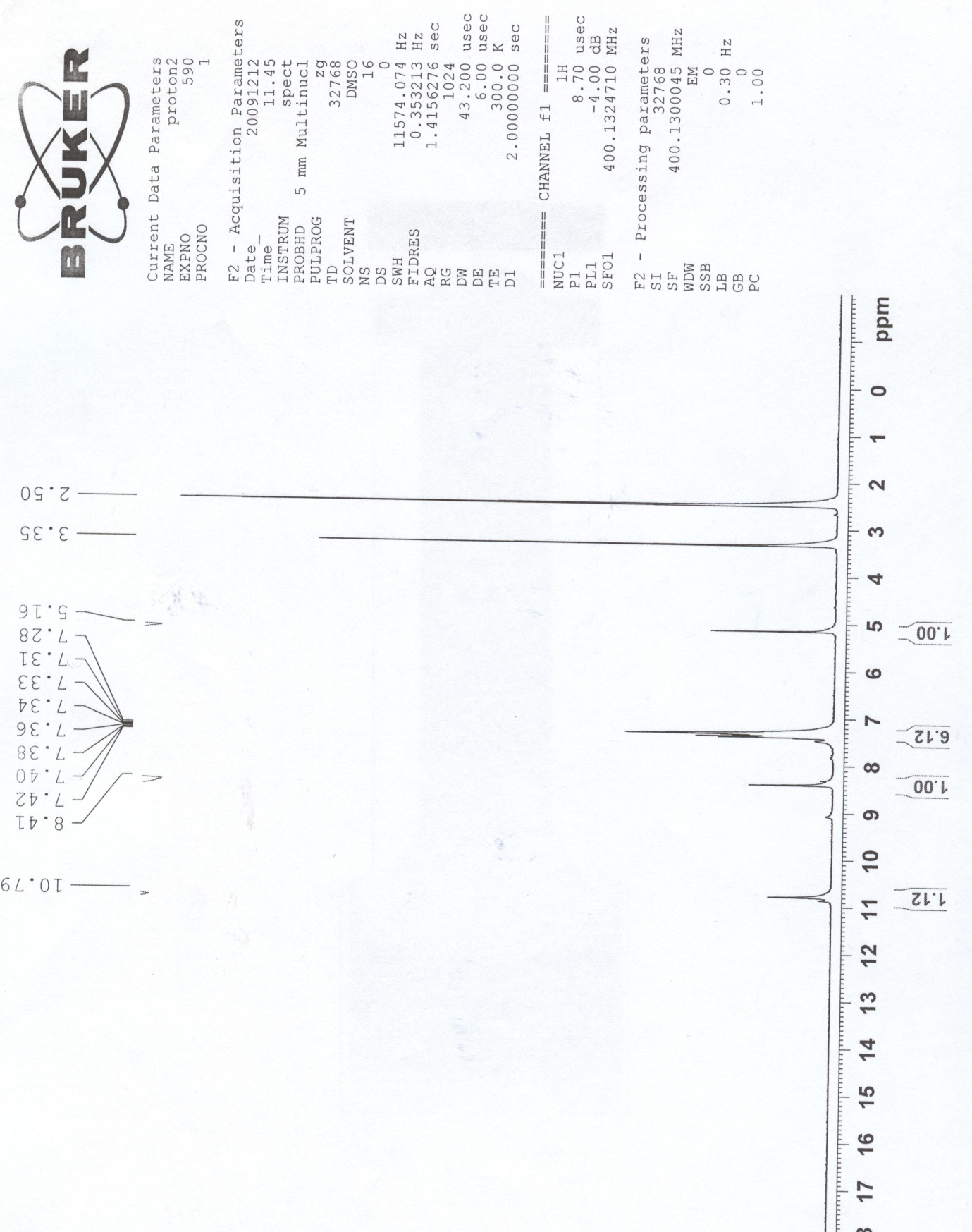 1H NMR 4b: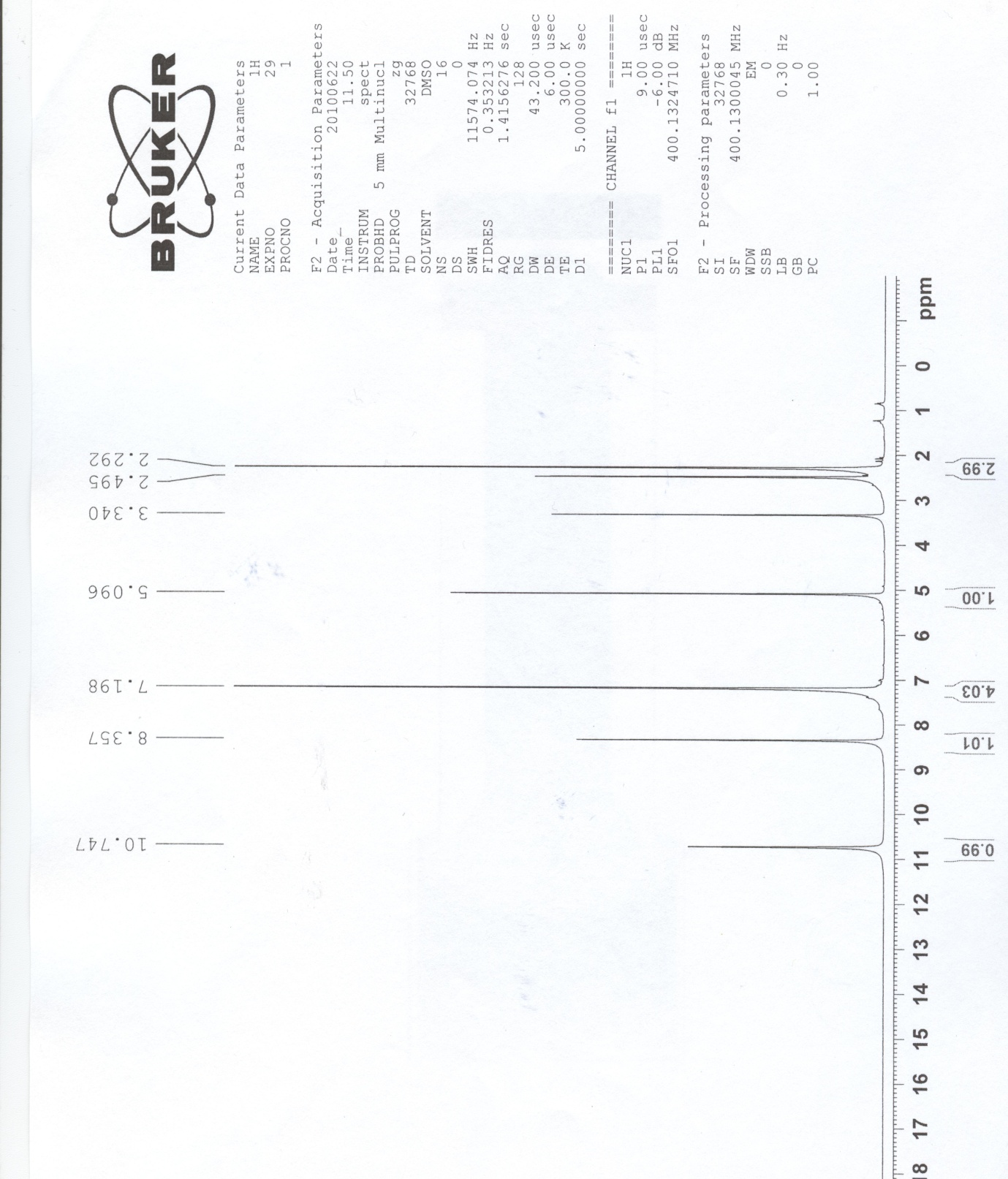 		13C NMR 4b: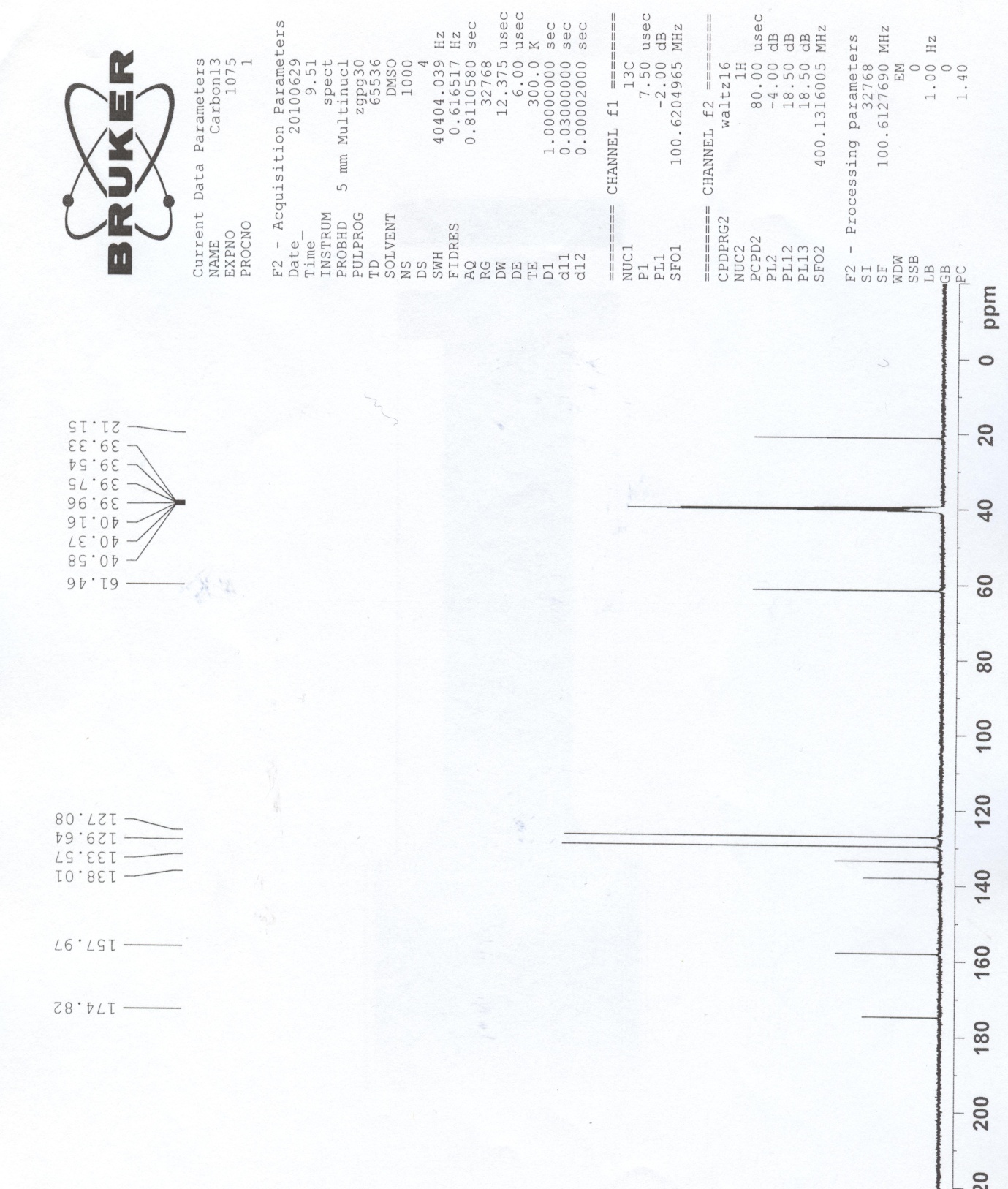 1H NMR 4c: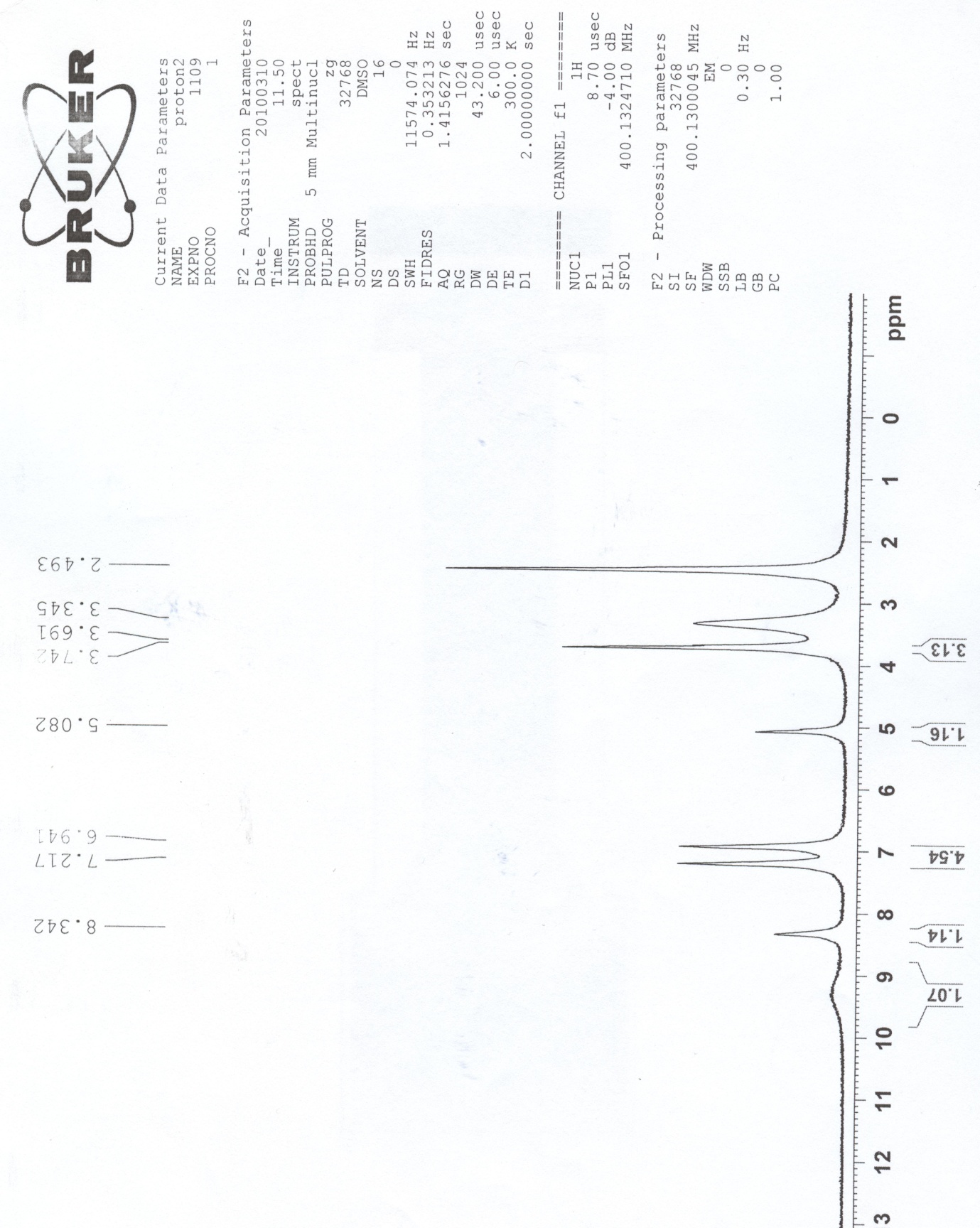 13C NMR 4c: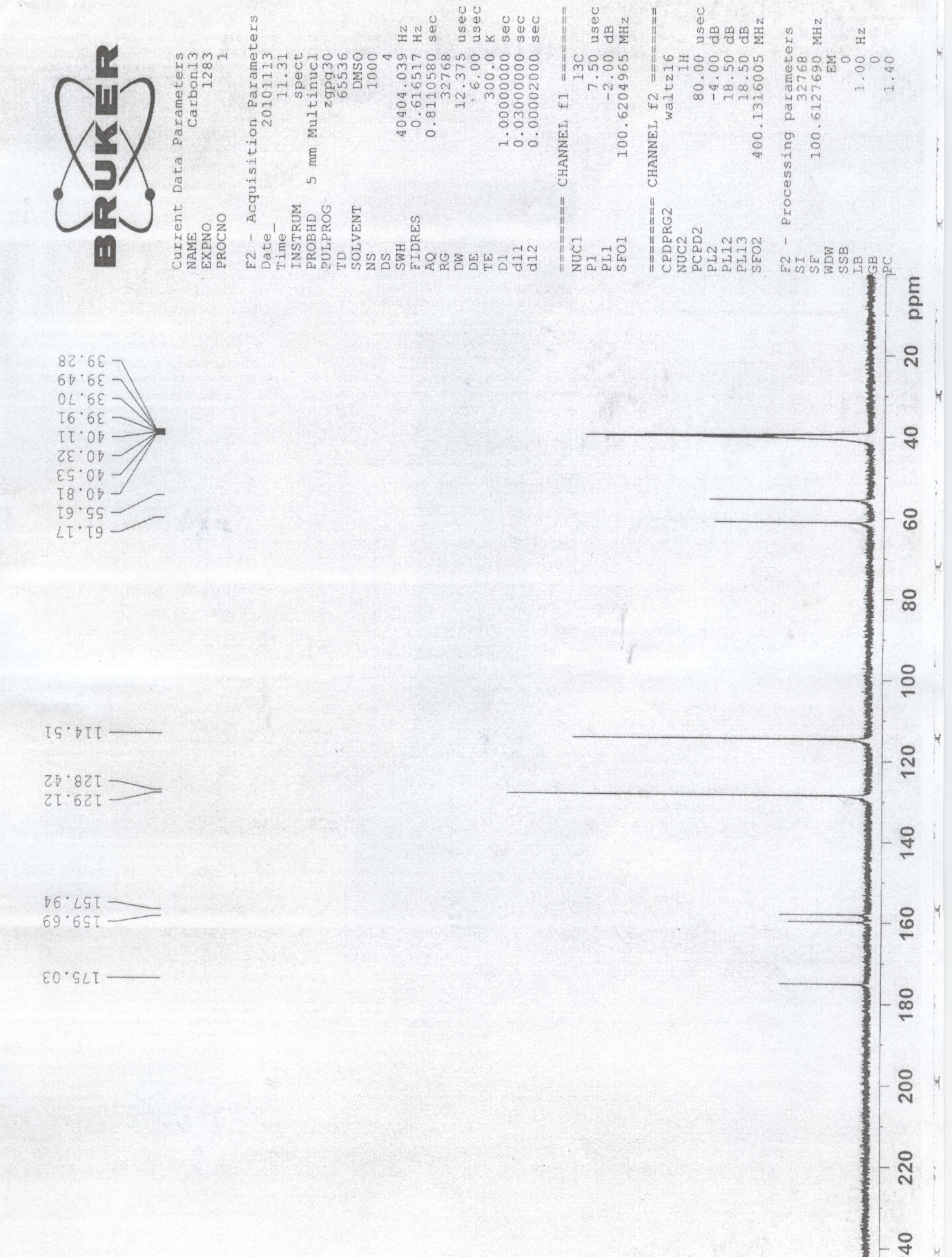 IR 4c: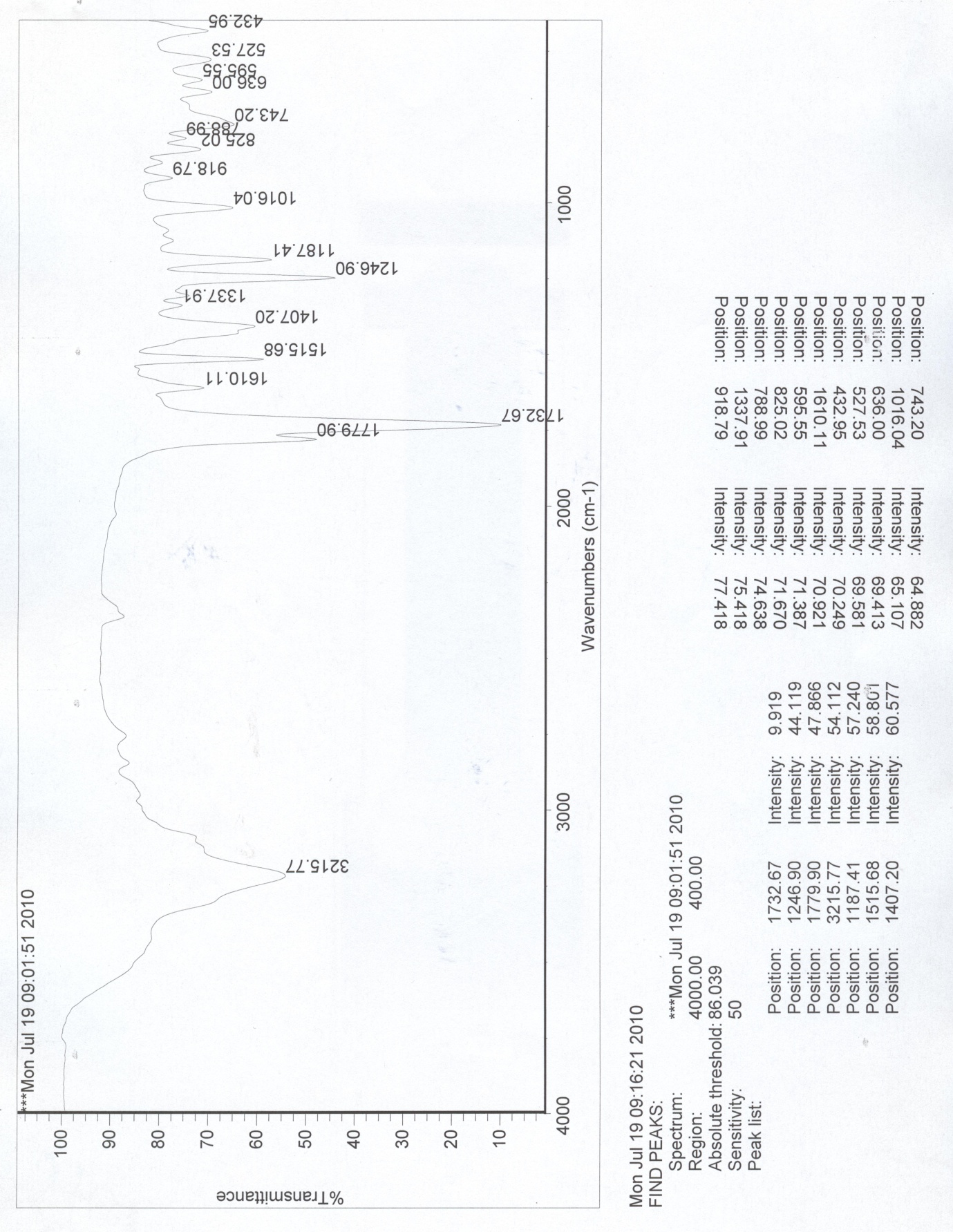 1H NMR 4f: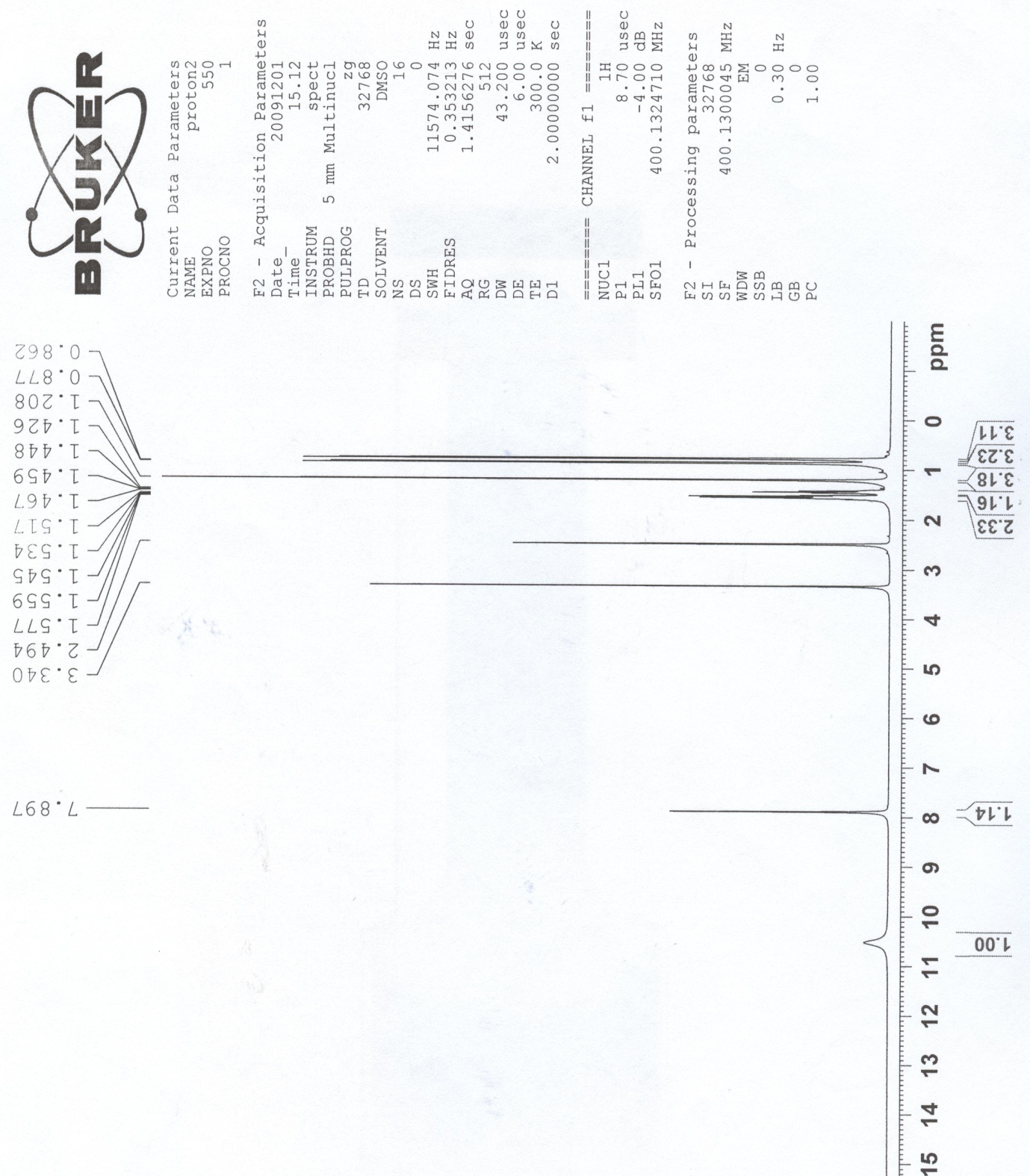 1H NMR 4g: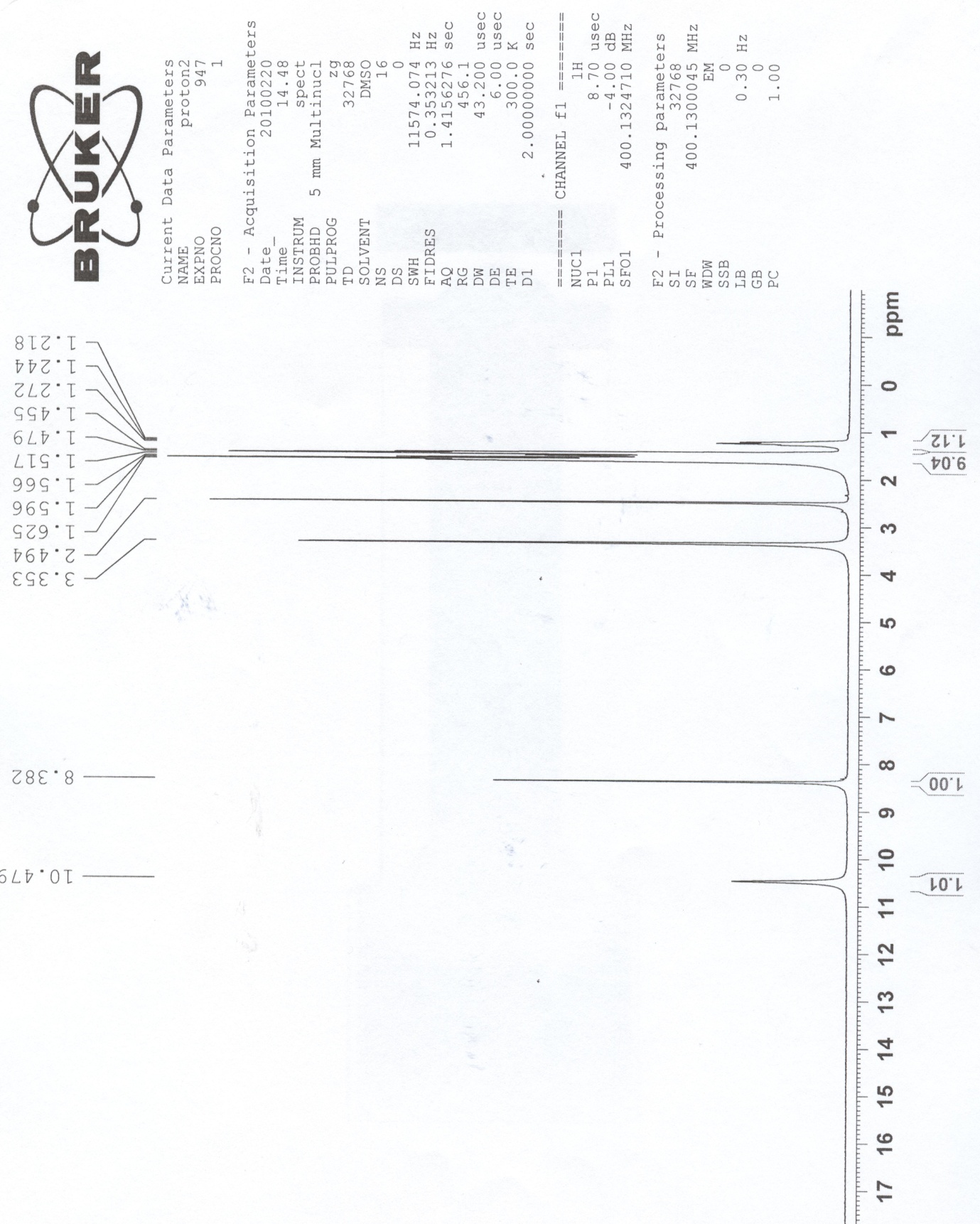 IR 4g: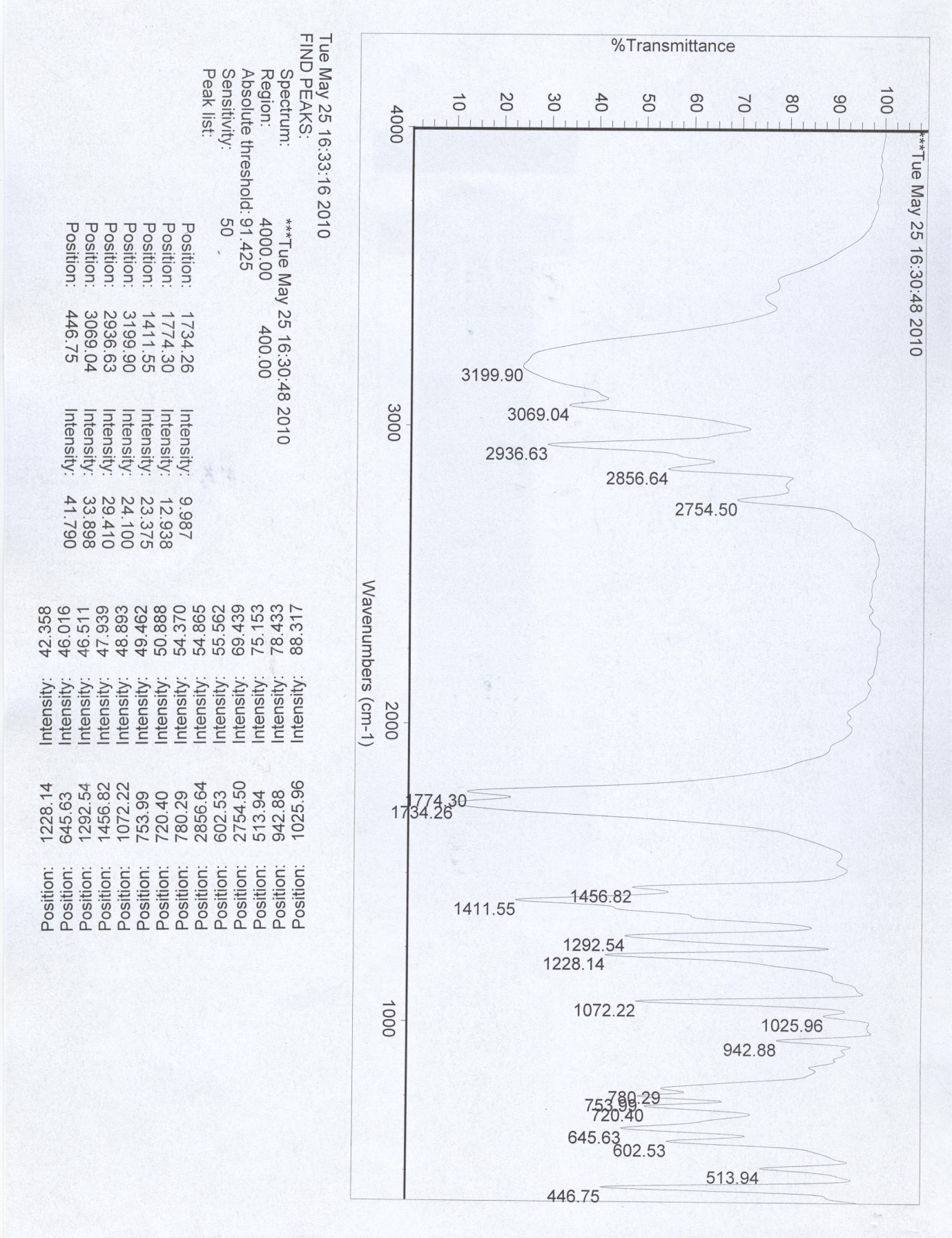 1H NMR 4h: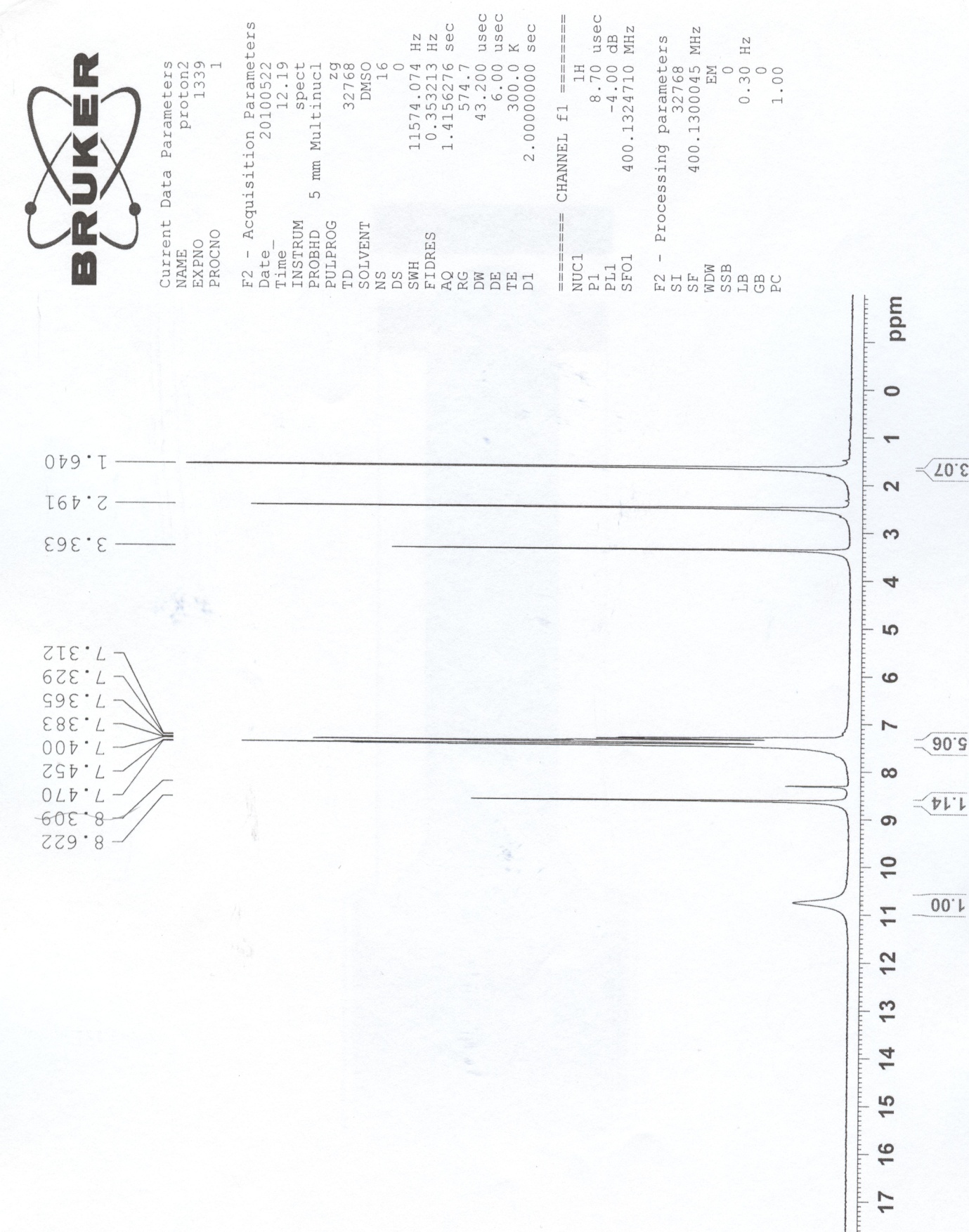 1H NMR 4i: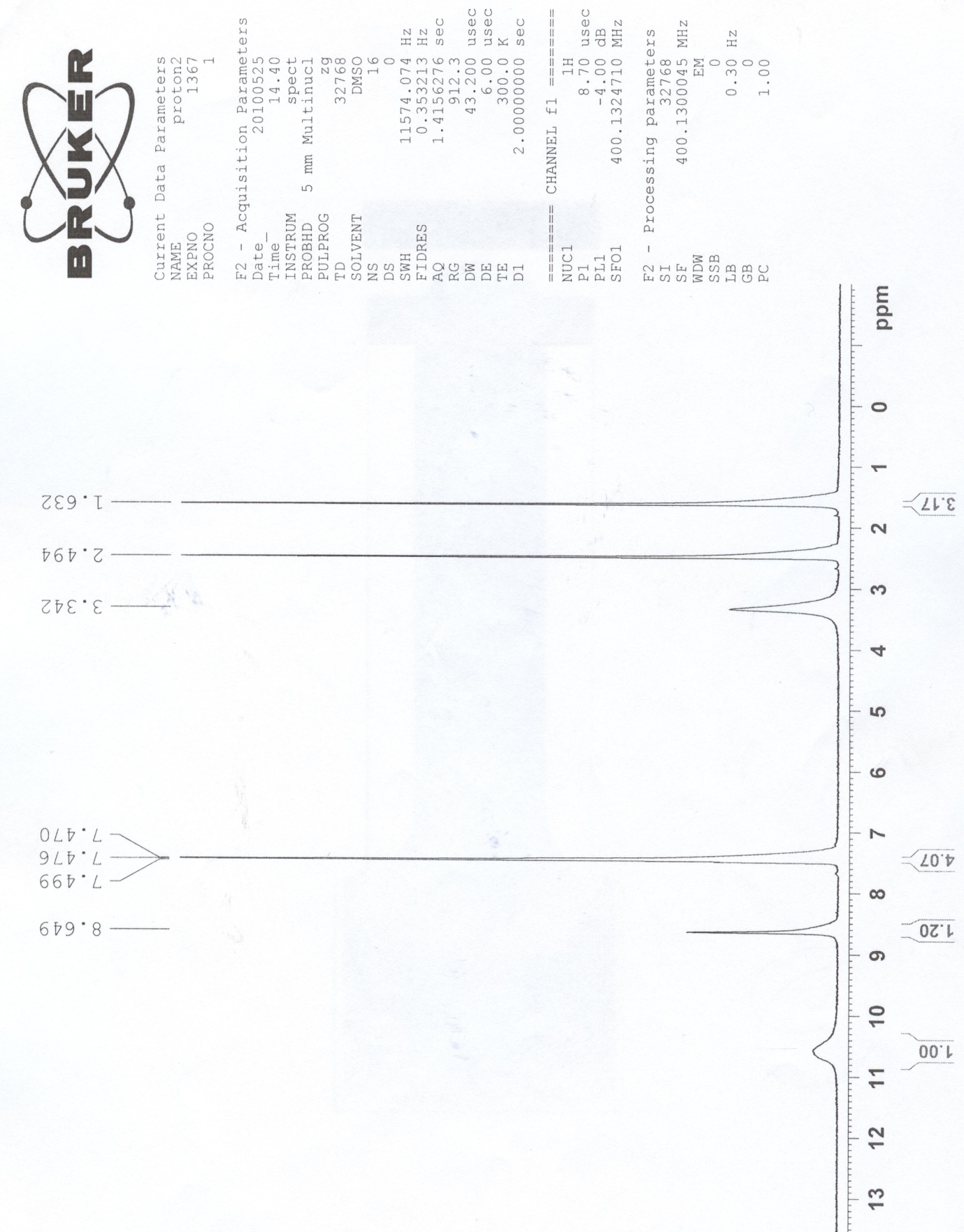 13C NMR 4i: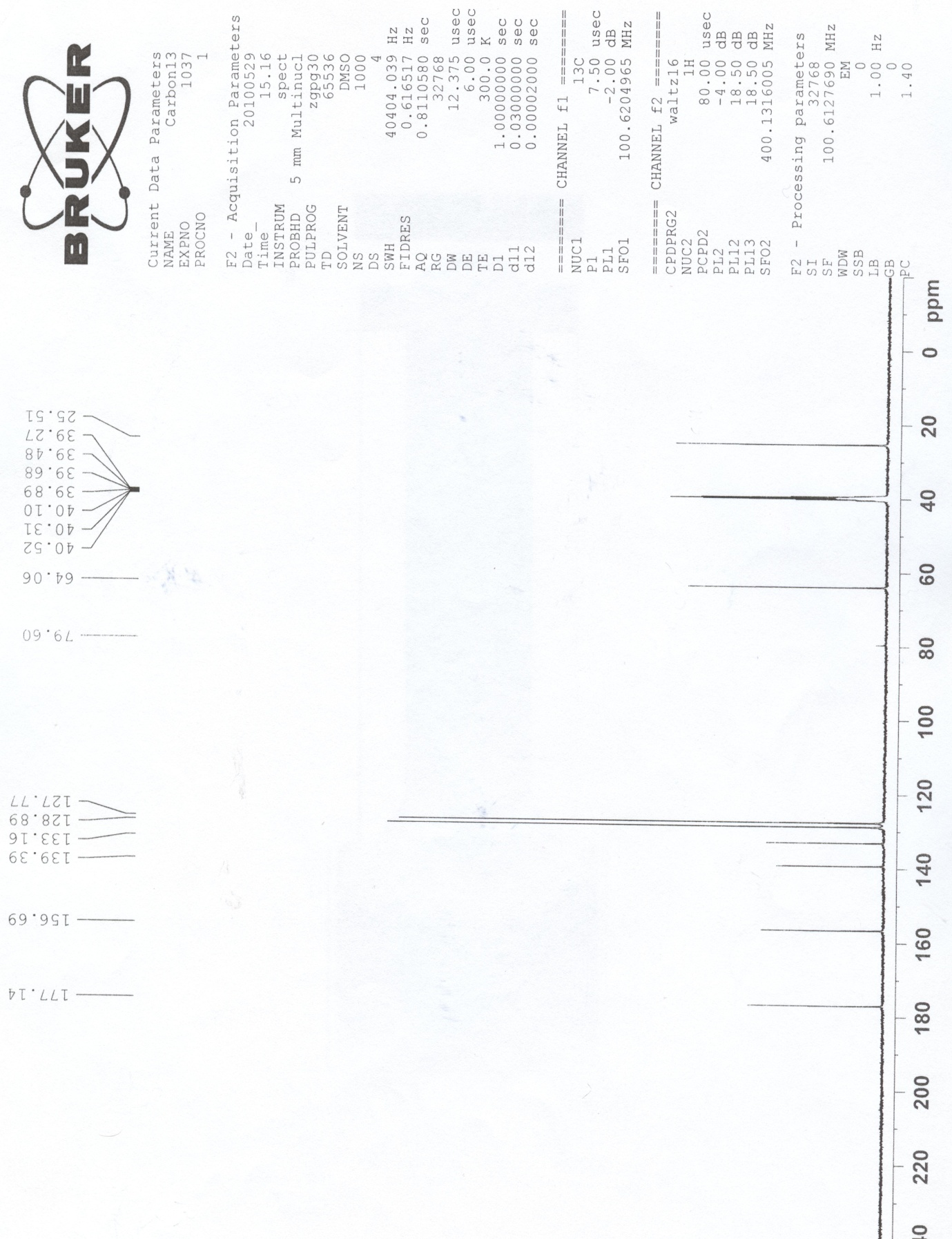 IR 4i: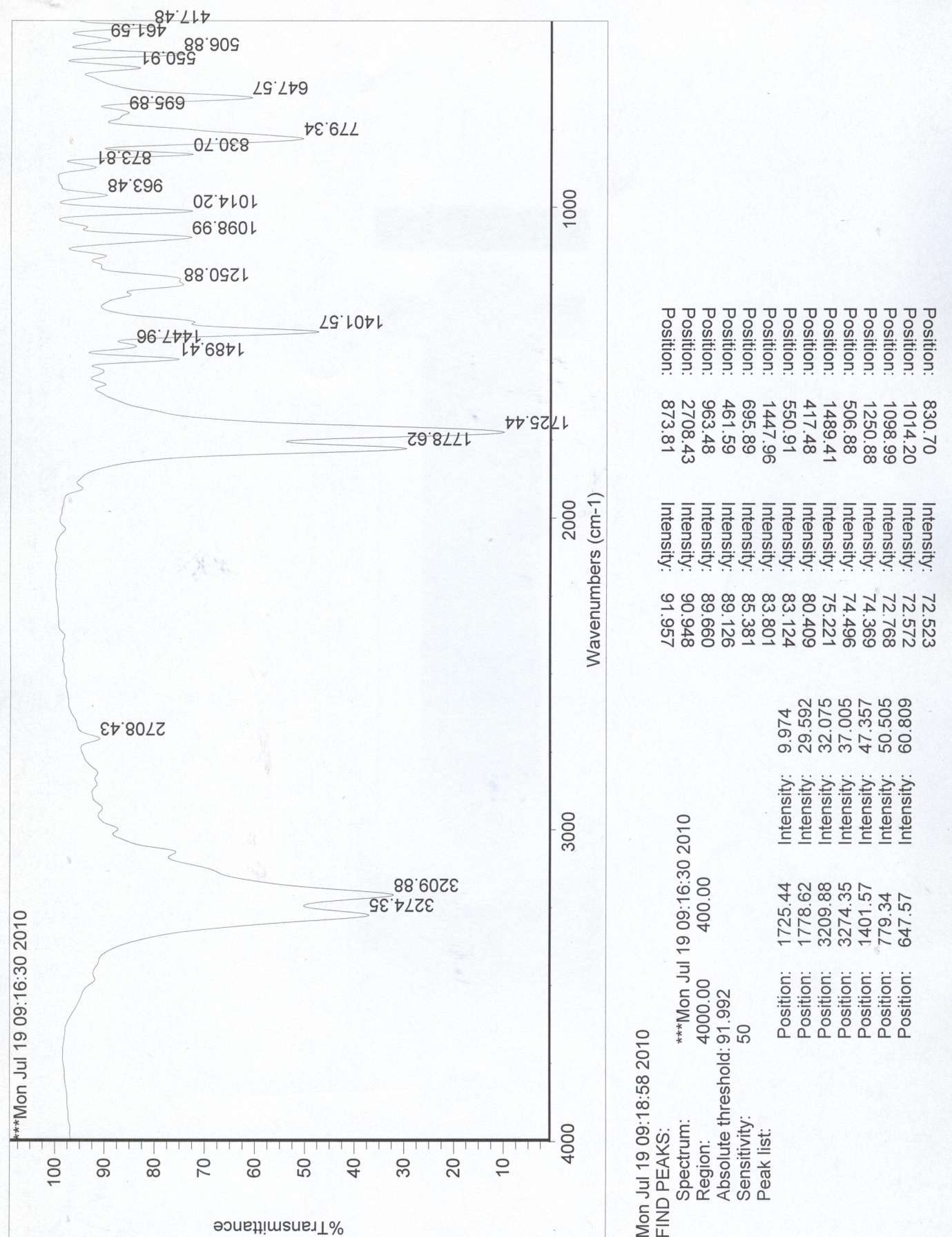 1H NMR 4j: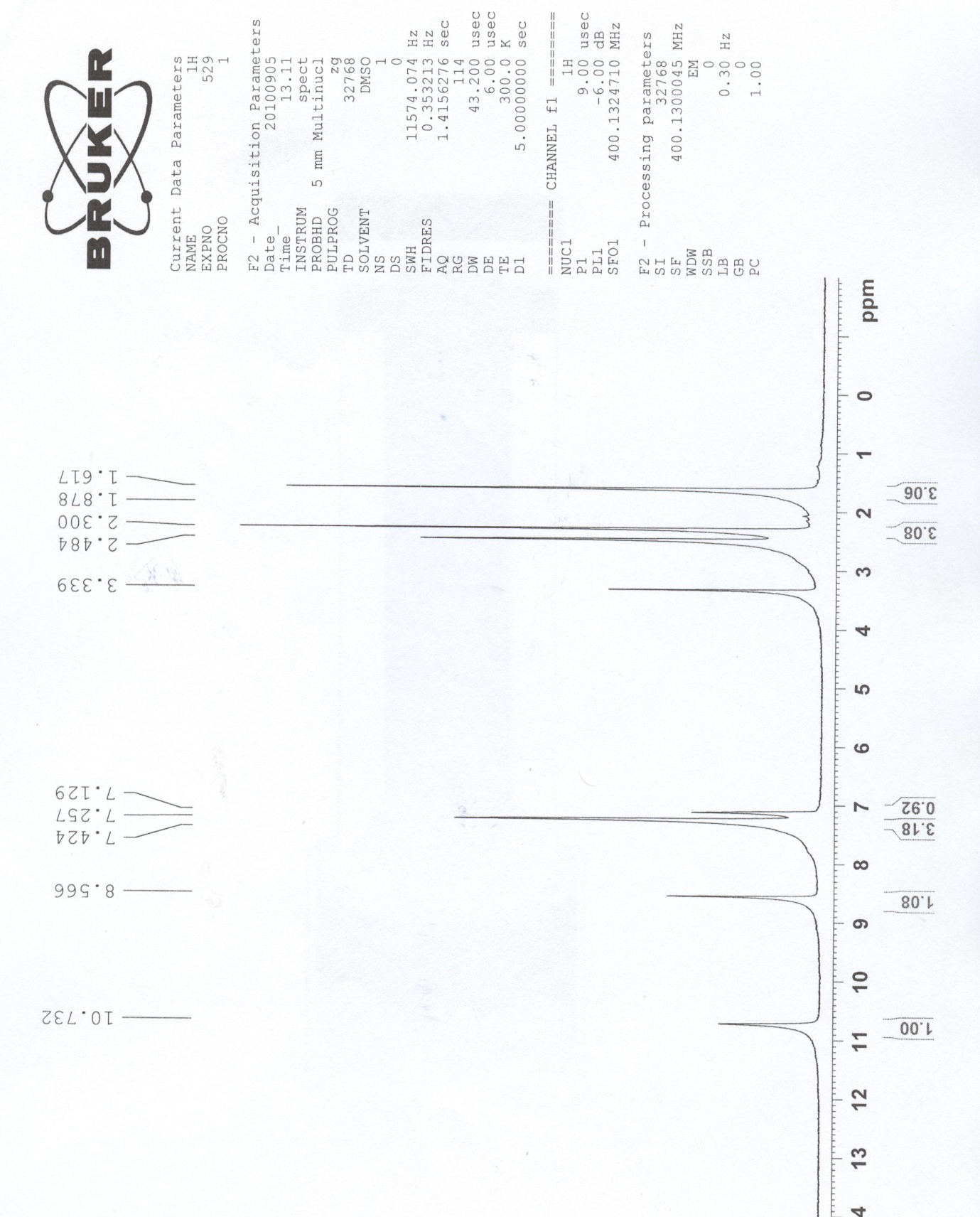 1H NMR 4l: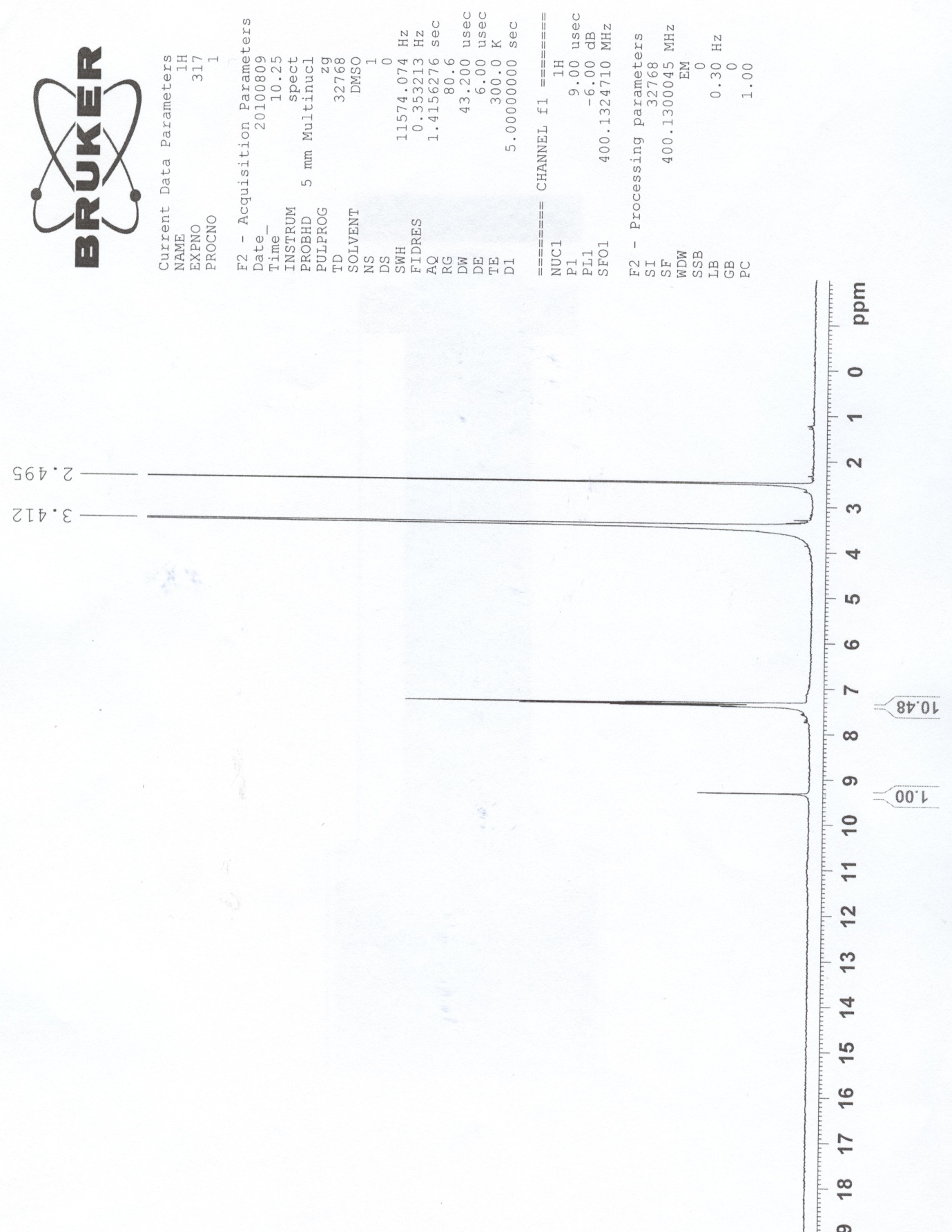 1H NMR 4l(expanded):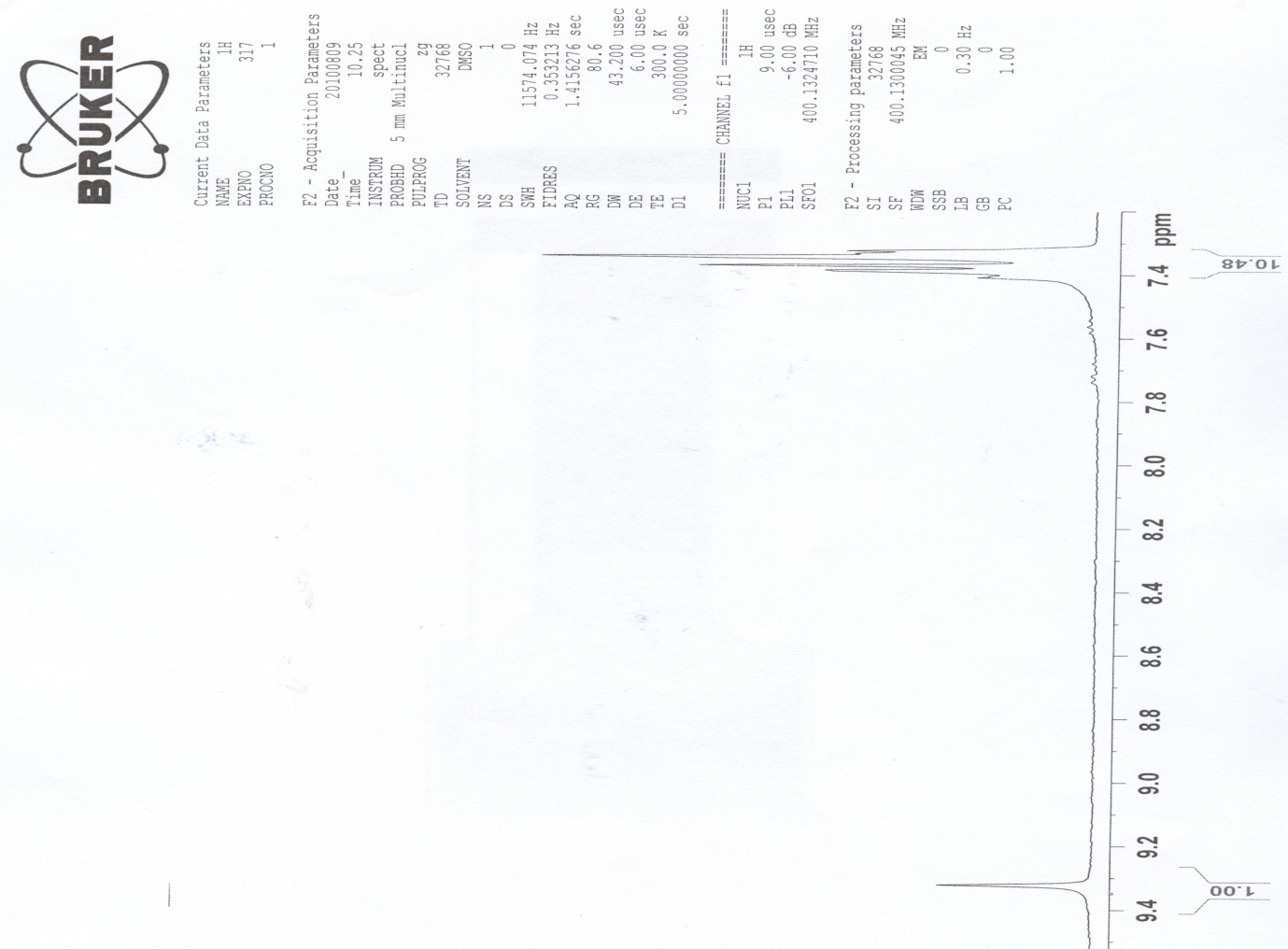 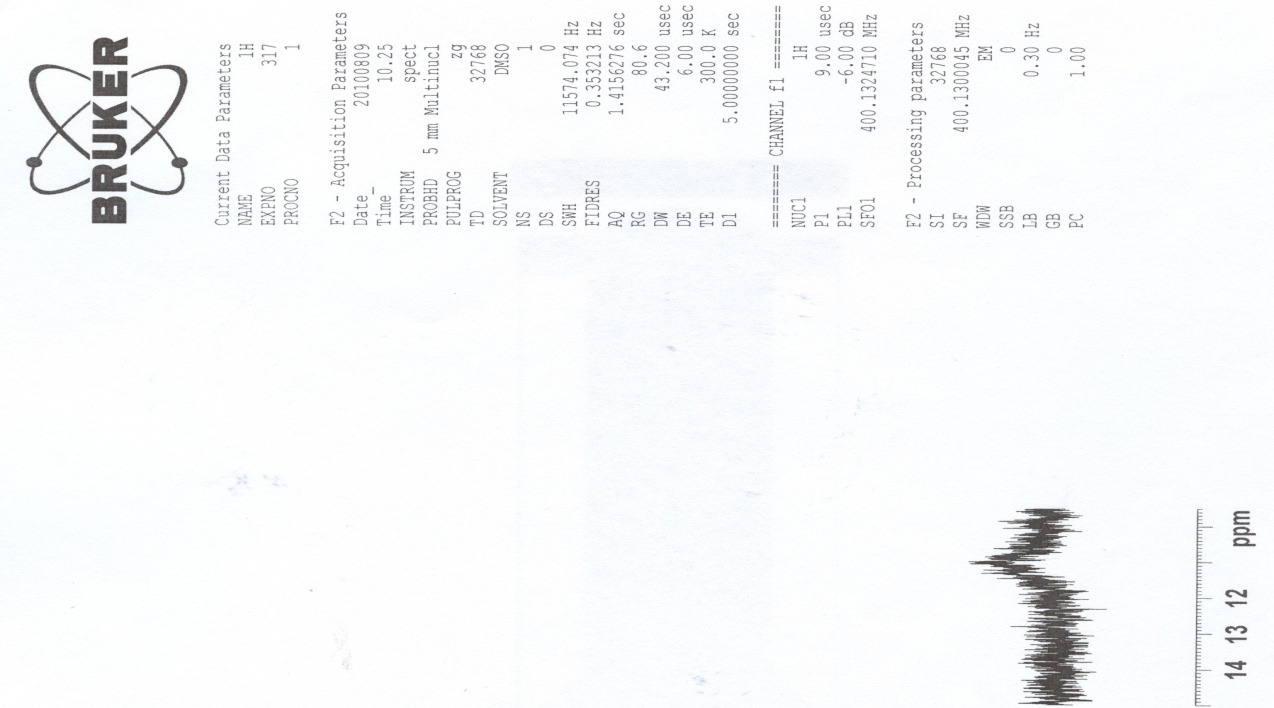 13C NMR 4l: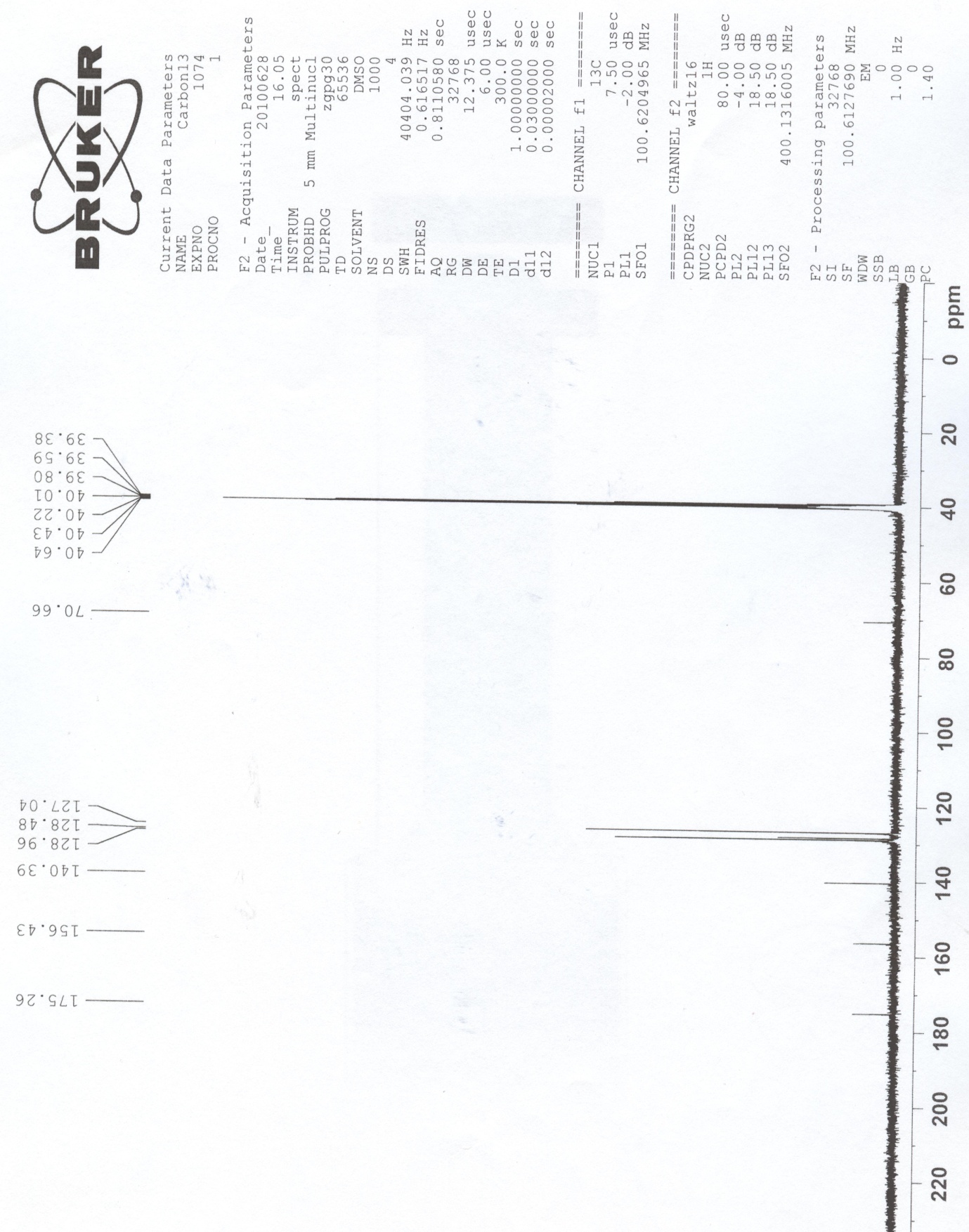 1H NMR 4m: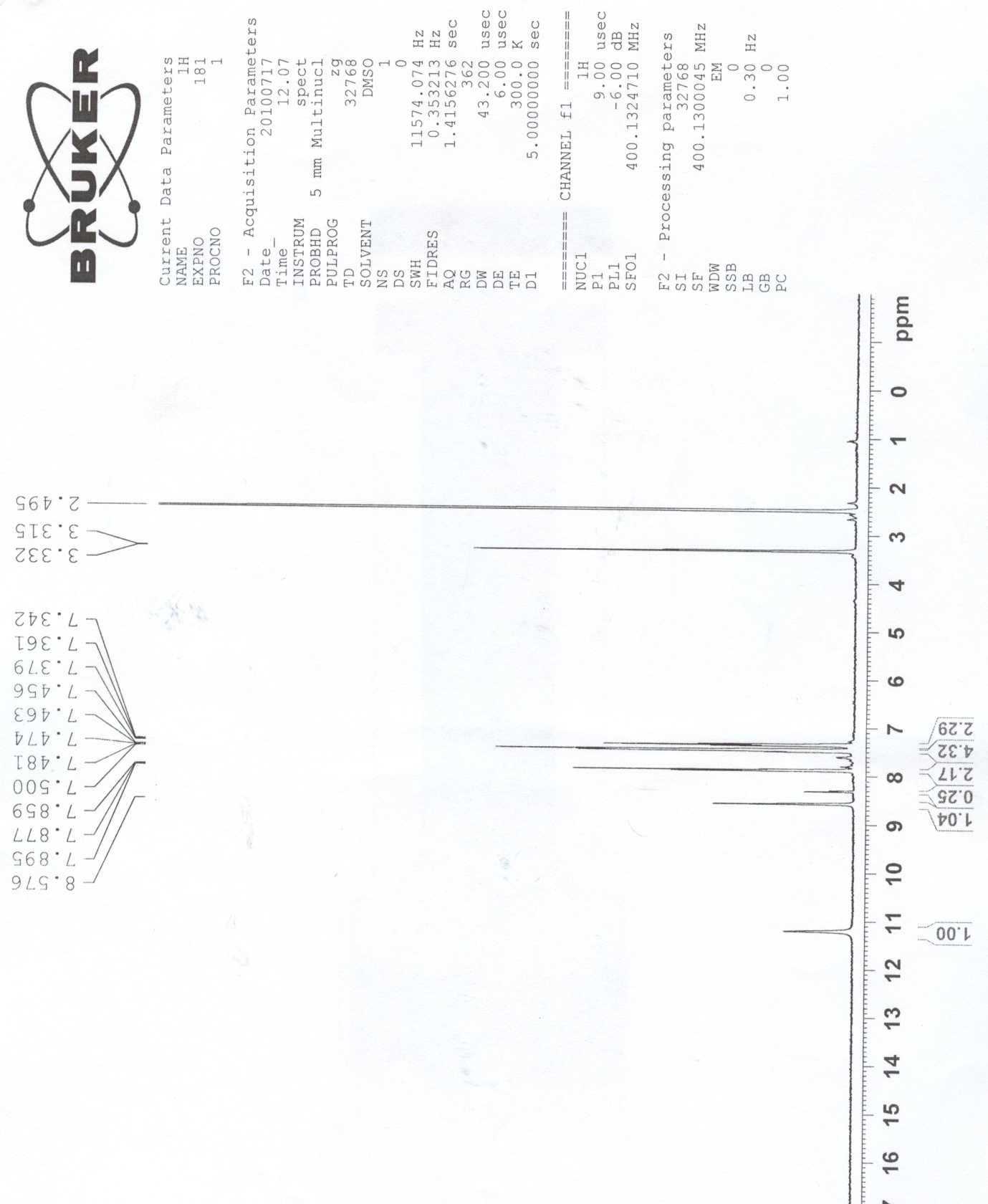 1H NMR 4m(expanded):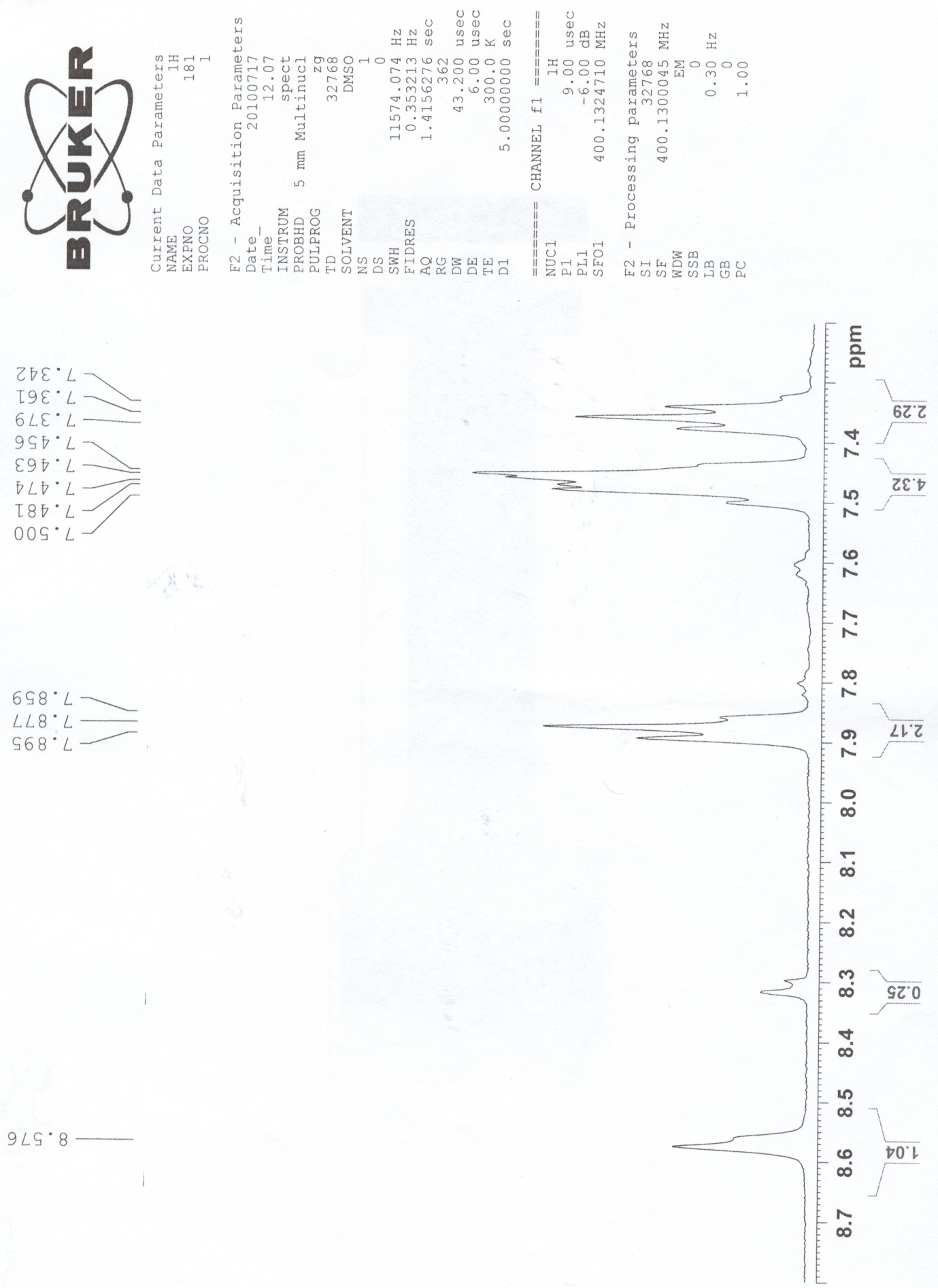 13C NMR 4m: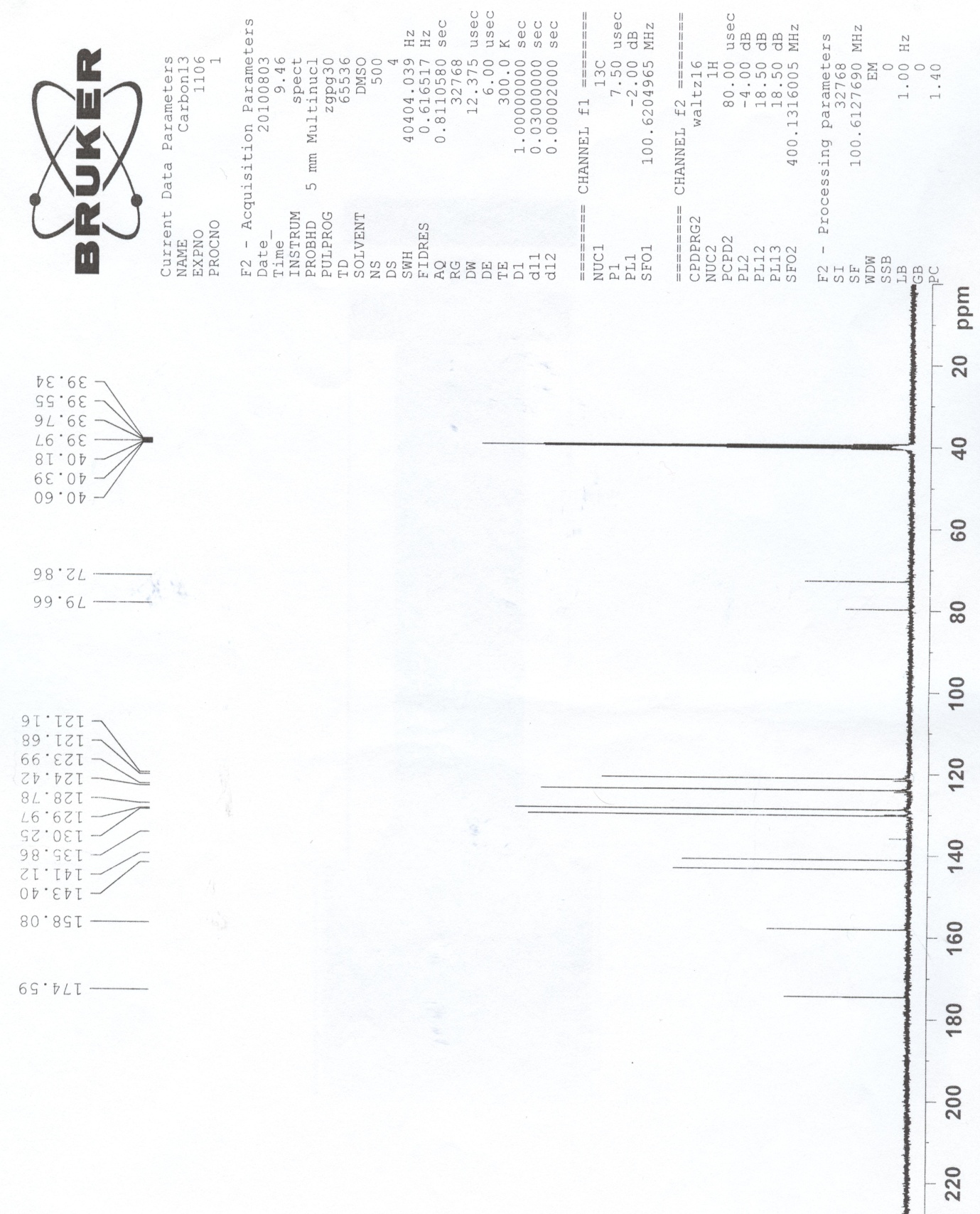 IR 4m: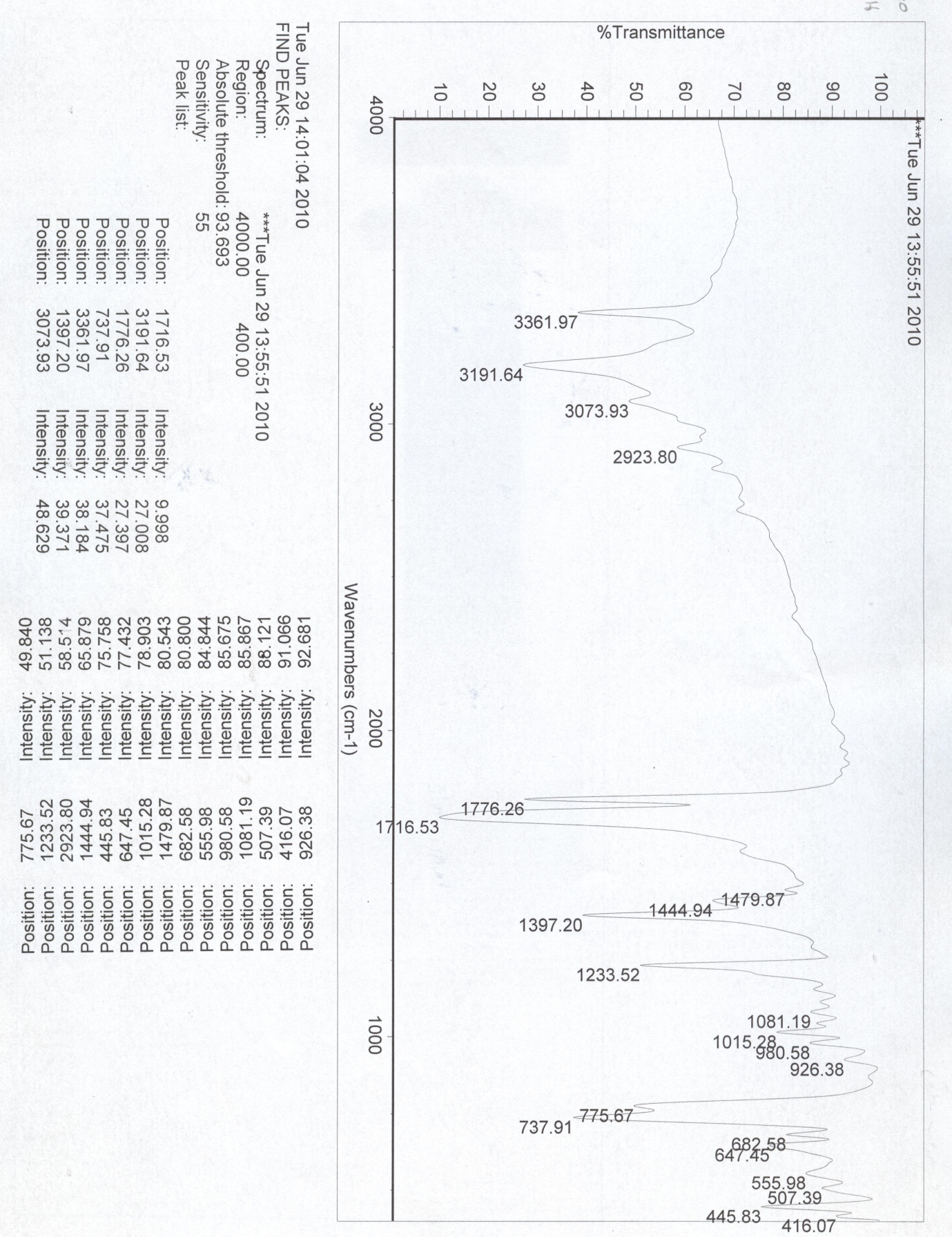 